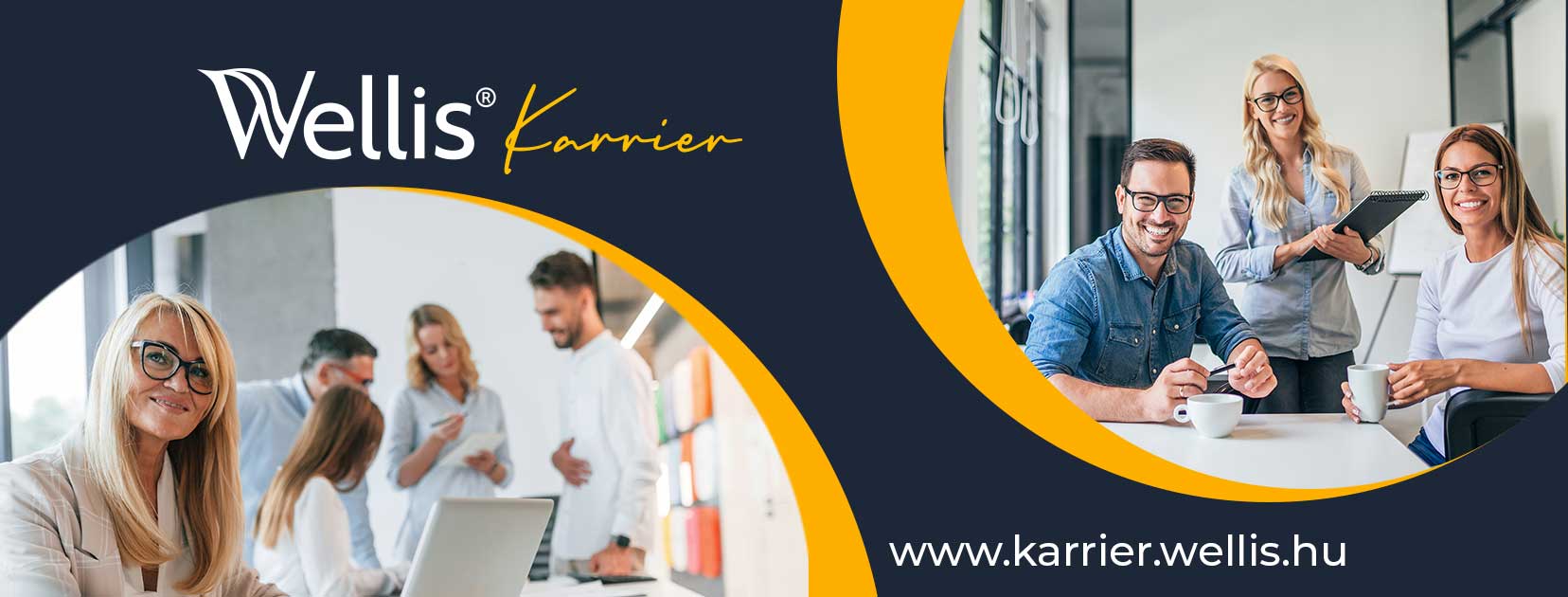 Szívesen dolgoznál egy olyan munkahelyen, ahol számít a véleményed? Szeretsz a dolgok mélyére ásni és problémát megoldani? Szívesen lennél részese prémium termékek születésének? Szeretnéd az eddig megszerzett több éves tapasztalatodat egy magyar cégnél kamatoztatni és valami újat alkotni?  Ha a válaszod igen, Te vagy az, akit keresünk!Vár téged is a Wellis, Európa vezető jakuzzi gyártója 
Gyártástámogató mérnök munkakörbe!
Feladatok:A gyártási technológia pontos meghatározása, szabványosítás munka és ellenőrzési utasítások formájában való dokumentálása, ezek betanításának támogatása Az adott gyártósor hatékony munkájának, folyamatainak támogatása a mindenkori termelési célok elérése érdekébenAz operatív csapattagok kommunikációjának elősegítése, társosztályokkal való kapcsolattartásAz operatív csapatban felmerülő feladatok és problémák szükség szerinti eszkalálásaAz adott gyártósor gyártási folyamatainak kézben tartása és fejlesztéseÚj vagy változtatott termék, technológia és a Lean projektekben való aktív részvételKözreműködés minőségügyi problémák megoldásábanGyártási folyamatok minőségszempontú felügyeleteMunkája során biztosítsa a munkavédelmi és ergonómiai szabályok betartásátElvárások: Műszaki felsőfokú végzettség1-2 éves gyártásba szerzett tapasztalat Kommunikációs szintű angol nyelvtudás MS Office felhasználói szintű ismereteHatározott, erősen célorientált személyiség, logikus gondolkodásKiváló problémamegoldó képességFolyamatszemléletMagas szintű rugalmasság, együttműködő és motivációs készségA pozíció betöltéséhez előny:Robot/pneumatika rendszerek ismeretekSiemens Simatic HMI rendszerek ismerete és kezelése3D tervezőszoftverek kezeléseAmit kínálunk:100%-ban magyar tulajdonú vállalati háttérSzuper hangulatú közösség, ahol észrevétlenül, gyorsan válhatsz a csapat oszlopos tagjáváÚjító ötletek megvalósíthatóságának lehetősége, együttműködő vezetésKépzések, tréningek támogatása, melyekre szükséged lehet munkád magas színvonalú ellátásáhozFiatalos, jókedélyű, összeszokott, szakmailag felkészült csapat, akik nagyban tudják segíteni, támogatni munkádatDolgozói kedvezmény a termékekre, családtagok számára is elérhető céges rendezvényekBejárás támogatása törvényi minimum feletti összegRugalmas munkaidőMunkavégzés helye: 3600 Ózd, Dózsa György út 54.További információkért és jelentkezésért látogass el karrier oldalunkra, vagy keress minket az alábbi elérhetőségeken:Telefon: +3620/258-7344			E-mail: vajanyi.nikolett@wellis.hu